Párové souhlásky uprostřed a na konci slova (asimilace znělosti)Martina Pašková2. ročníkUčitelství pro 1. st. ZŠUniverzita Palackého v OlomouciPedagogická fakultaKatedra Primární a Preprimární pedagogikyDidaktika mateřského jazyka A13. 4. 20141) 4 doplňovací cvičeníKONOPKOVÁ, Ludmila, Věra TENČLOVÁ a Věra VOLFOVÁ. Český jazyk pro 3. ročník základní školy: pracovní sešit. 1. vyd. Praha: Fortuna, 2004, Paperback 32 stran. ISBN 80-716-8888-6.Doplň vynechaná písmena a napiš slovo, které ti pomůže. B/ Pzralé ší    ky						ku    ky sena				veliká hlou    ka 					banánová slu    ka			kočičí tlak    ka 					zlatá tru   ka				křehká skořá    ka 					ža   ka rosnička			POLANSKÁ, Jiřina. Cvičebnice českého jazyka pro 3. ročník základní školy. 1. vyd. Praha: Fortuna, 2010, Paperback 80 stran. ISBN 80-7168-633-6.Doplňuja)   dlouhé  ne    ty, řídí    ka, hrabo      je  šků    ce, mnoho stře     , odpově     , ry       je šelma, sla    ký  siru    , ža    ka skáče, obra       se, rezavá  li     ka, Jaku    , cho      vpravo, zápa      benzínu, železn     řetě      ;b)   skle    s uhlím, prska   ka,  ptač    le    , č   st      ubru     , biogra     , uprostře     , podlo    ka, skok  do vý    ky, zdodu    , tě    ko chod    , jd      na náku    , vr    koulí,       vra   ci štěbetaj   , př   sn     sou   ceSVOBODOVÁ, Ivana. Nebojím se-- češtiny!: 1.-3. ročník. 1. vyd. Praha: Albatros, 2005, 55 s. Karneval, Paperback 55 stran. ISBN 80-000-1515-3.Doplňte v- fMohutní dra   ci, třená bábo   ka, televizní obrazo   ka, černá ka   ka, výborná     fotogra   ka, teta Slá   ka, zraněná vlašto   ka, mladí lo   ci, tramvajová zastá   ka, posta   te stan, malá Žo   ka, dlouhá užo   ka, měkká poho   ka, významní sporto   ci, nemlu   te nahlas, polní dra   ci.NOVÁKOVÁ, Iva. Zábavný pravopis: Pro školáky od 8 let: Luštění s procvičováním párových souhlásek a vyjmenovaných slov. 2. vyd. Praha: Portál, 2014, 128 stran. ISBN 978-80-262-0632-3Doplň D a T do slov. Podtrhni všechna slova, do kterých jsi doplnil D. Zapiš první písmena z podtržených slov do prázdných políček. V tajence je ukryto zvíře, na které si Filípek hraje.Razí….ko, le.…nice, jehňá….ko, Huber…., Eduar.…, výcho…., drá…., souci.…, kvě…., hla…., krá.…ký, abeve.…ní, pamá….kový, devě…., angreš…., ma….ka, Ra….ka, hříbá….ko, opla….ky, tří….ní, vrá….ka.2) Doplňování v tabulce se souřadnicemiDoplňte párové souhlásky do zvoleného sloupce nebo řádku.3) DiktátPOLANSKÁ, Jiřina. Cvičebnice českého jazyka pro 3. ročník základní školy. 1. vyd. Praha: Fortuna, 2010, Paperback 80 stran. ISBN 80-7168-633-6.DiktátSlovní spojení: Sladké zákusky, káď s kapry, ukázka z knížky, sítko na čaj, výlov rybníka, neztrať se, chyť tu mouchu, vlhký vzduch, past na myši, pochlub se, těžká otázka, zlatý vlas, Oldřich, klubko.4) Graficky zajímavá cvičeníPoužitý obrázek:http://www.pomocucitelum.cz/katalog-ucebnich-materialu/cesky-jazyk-a-literatura/tvrde--mekke-souhlasky-183.htmlBludištěPomůžeš skřítkovi Samovi najít cestu přes bludiště? Zapomněl, kam chce jít. Začni u políčka se slovem Taška. Vybarvi políčka se správně napsanými slovy a zjisti, kam chtěl jít.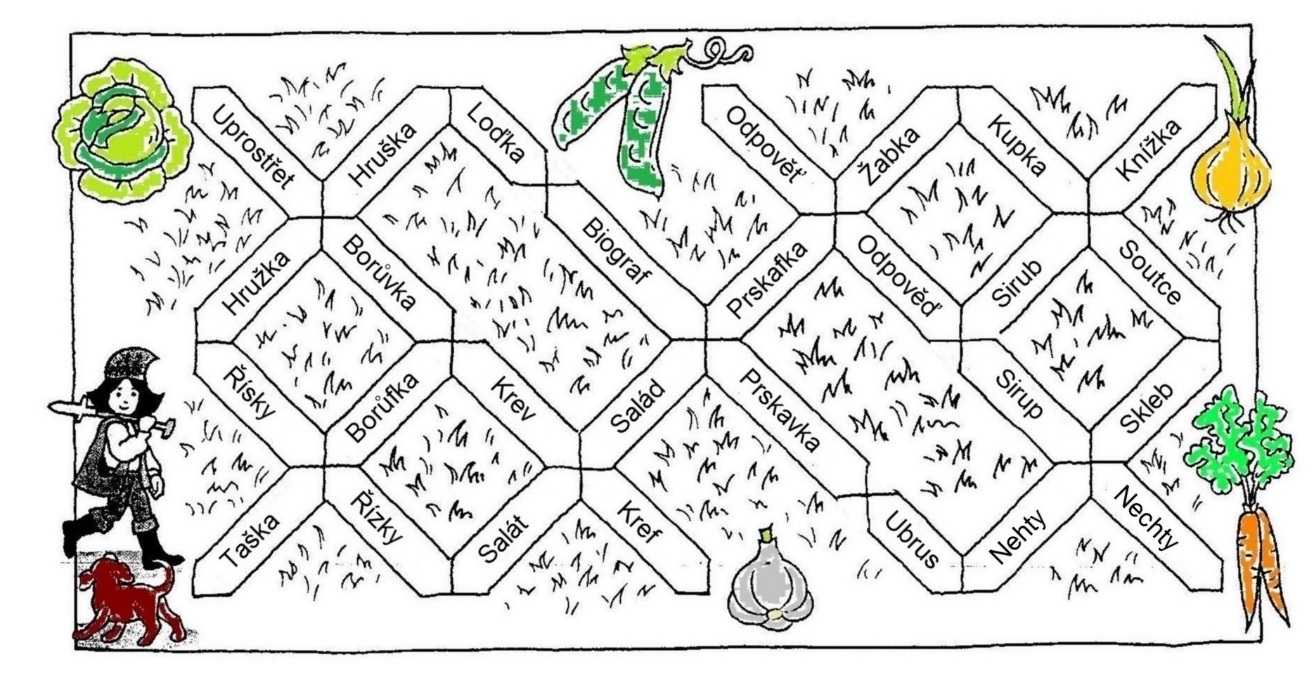 Použitý obrázek:http://www.omalovankykvytisknuti.info/pohadkove-postavickyPoužitý obrátek: http://www.omalovankykvytisknuti.info/pohadkove-postavickyOmalovánky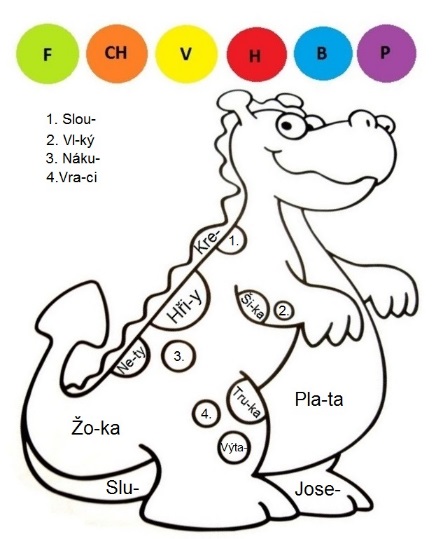 Vybarvi danou část obrázku podle toho, jaké písmenko doplníš do napsaného slova.5) Korektura textuNOVÁKOVÁ, Iva. Zábavný pravopis: Pro školáky od 8 let: Luštění s procvičováním párových souhlásek a vyjmenovaných slov. 2. vyd. Praha: Portál, 2014, 128 stran. ISBN 978-80-262-0632-3V textu je mnoho chyb. Najdi je a podtrhni správně napsaná slova. Zapiš postupně první písmena z podtržených slov do bubliny.Žárofka, tuška, služka, Miroslaf, Batoch, šroupky, kožich, krap, dět Vševět, lev, myžka, hlodafci, serviz, ubrus, plahta, nádopka, zátka, hněf, přenoz, autobus, proušky, golv, vlaštovka, lanofka, nosorošci, lidožroud, Sláfka, kruh, Boška, Lubož, Anežka, Milož.6) Hra nebo manipulativní činnostDěti rozdělíme do skupinek po 5 nebo 6 (podle počtu dětí ve třídě) a každé skupince dáme pracovní list, který je zalaminovaný. Dostanou také fix, kterým vyznačují správné řešení. Na pracovních listech je vždy obrázek daného jevu nebo věci. Pod ním je název té věci s chybějící párovou souhláskou. Vedle obrázku jsou obě možná písmenka (borů-ka, v/f). Děti kroužkují správnou odpověď. Skupinka, která má jako první správně doplněno, dostane odměnu. Příloha č. 1: Ukázka pracovního listuPoužité obrázky:Kolébka- http://www.retro-nabytek.cz/katalog-masiv/mps/42/mps-42-1ia.pngKrmítko- http://priroda-zahrada.cz/sites/default/files/imagecache/product_full/produkt/ptaci-krmitko-vetsi_145_357.jpgLoďka- http://www.veselarazitka.cz/fotky15797/fotos/_vyr_1286houby-4.gifBuchty- http://vdolecky.unas.cz/produkty/plnene_buchty.jpgPohovka- http://images.clipartlogo.com/files/images/41/415010/couch-clip-art_f.jpgPomlázka- https://akela.mendelu.cz/~xhorak5/PAM/Velikonoce/pomlazka_big.gif%20(602%D71036).gifHruška- https://akela.mendelu.cz/~xhorak5/PAM/Velikonoce/pomlazka_big.gif%20(602%D71036).gifRazítko- http://www.propago-cz.cz/razitka/drevene.jpgXABC1Kní-kaDlouhý le-Lá-ka2Vý-kaSítko na čajZáku-ky3Hrabo-Sou-ceVla-4li-kaŠku-cePa-t5Tě-koŘídí-kaOtá-ka6Podlo-kaHne-Ne-trať se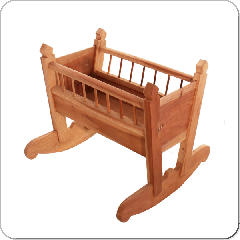 BP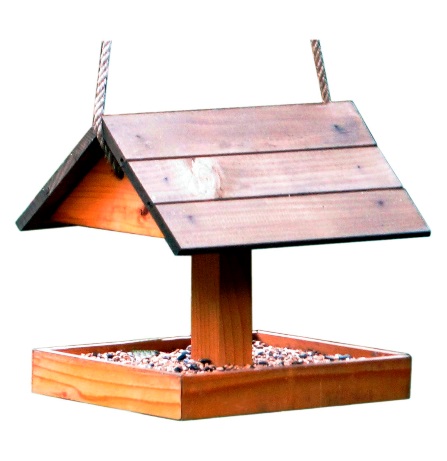 TDKolé-kaBPKrmí-koTD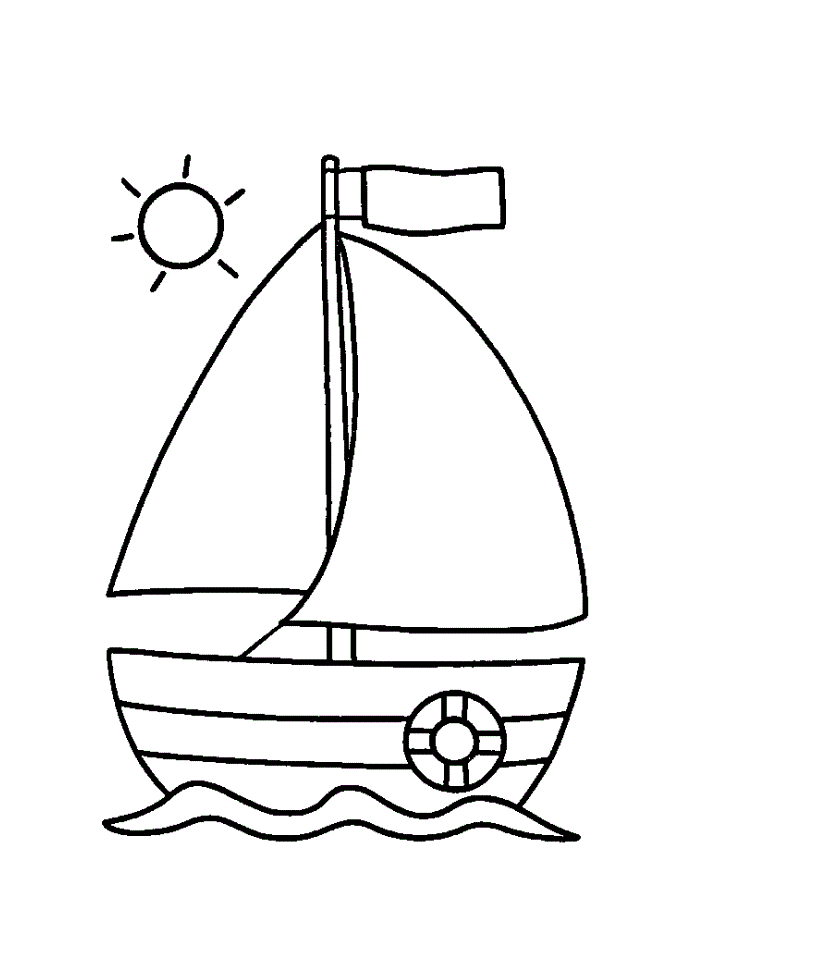 ĎŤ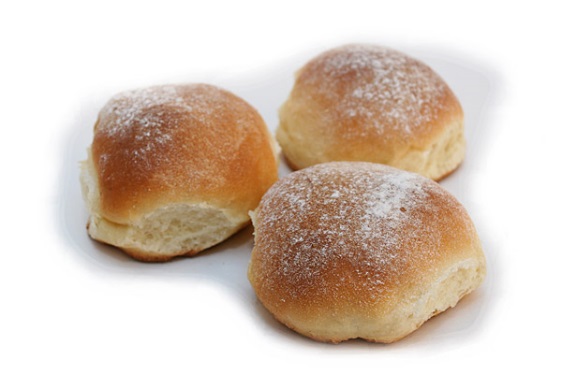 HCHLo-kaĎŤBu-tyHCH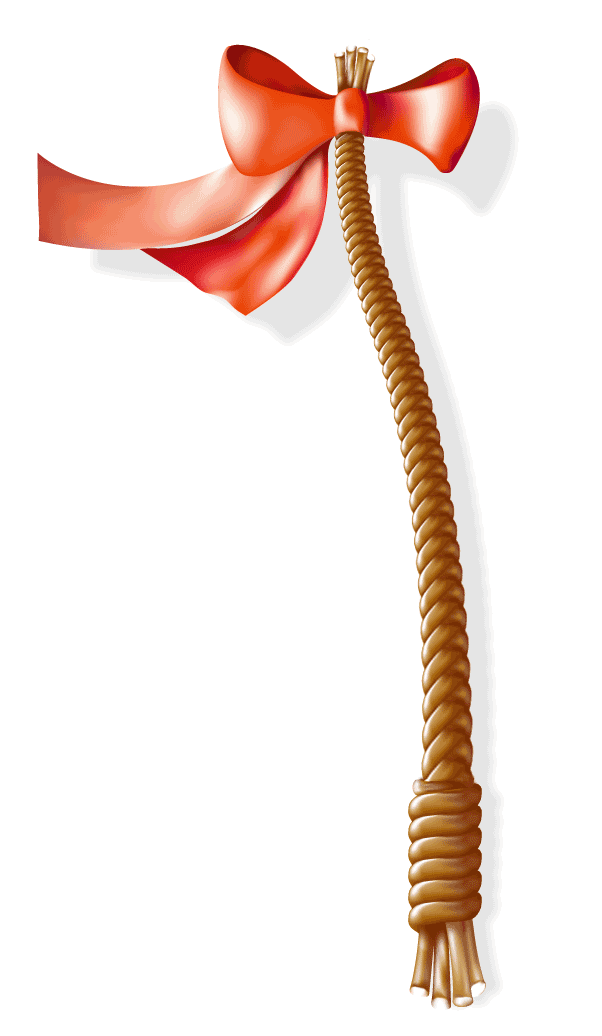 ZS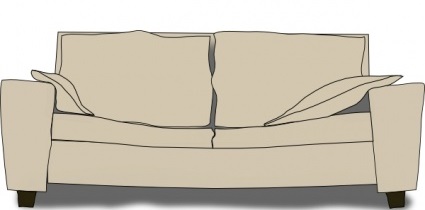 FVPomlá-kaZSPoho-kaFV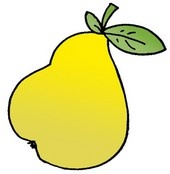 ŠŽ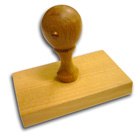 DTHru-kaŠŽRazí-koDT